Памятка « Если хочешь быть здоров»Соблюдать режим дня!	Соблюдай режим питания!Соблюдай чистоту и порядок!Занимайся спортом и физическим трудом!Делай ежедневно зарядку!Совершай прогулки на свежем воздухе.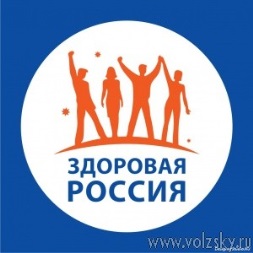 Памятка « Если хочешь быть здоров»Соблюдать режим дня!	Соблюдай режим питания!Соблюдай чистоту и порядок!Занимайся спортом и физическим трудом!Делай ежедневно зарядку!Совершай прогулки на свежем воздухе.Памятка « Если хочешь быть здоров»Соблюдать режим дня!	Соблюдай режим питания!Соблюдай чистоту и порядок!Занимайся спортом и физическим трудом!Делай ежедневно зарядку!Совершай прогулки на свежем воздухе.Памятка « Если хочешь быть здоров»Соблюдать режим дня!	Соблюдай режим питания!Соблюдай чистоту и порядок!Занимайся спортом и физическим трудом!Делай ежедневно зарядку!Совершай прогулки на свежем воздухе.Памятка « Если хочешь быть здоров»Соблюдать режим дня!	Соблюдай режим питания!Соблюдай чистоту и порядок!Занимайся спортом и физическим трудом!Делай ежедневно зарядку!Совершай прогулки на свежем воздухе.Памятка « Если хочешь быть здоров»Соблюдать режим дня!	Соблюдай режим питания!Соблюдай чистоту и порядок!Занимайся спортом и физическим трудом!Делай ежедневно зарядку!Совершай прогулки на свежем воздухе.